SPARK | Supported Artist Programme
Pegasus Theatre: Open Call for 2022-24 SPARK Supported Artists Programme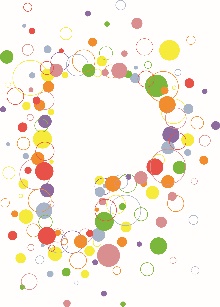 Pegasus is excited to open application for the SPARK supported artist programme – inviting three artists and/or companies to work with Pegasus from October 2022– October 2024 to develop their practice around creating work for young audiences aged 0-25.Pegasus is a pioneering force creating the present, challenging and shaping the future and making an enduring impact on the vitality of the performing arts locally, regionally and nationally.We believe passionately that young people are the changemakers of the future. We nurture young artists and companies providing unique opportunities for them to be influential in the arts and wider community.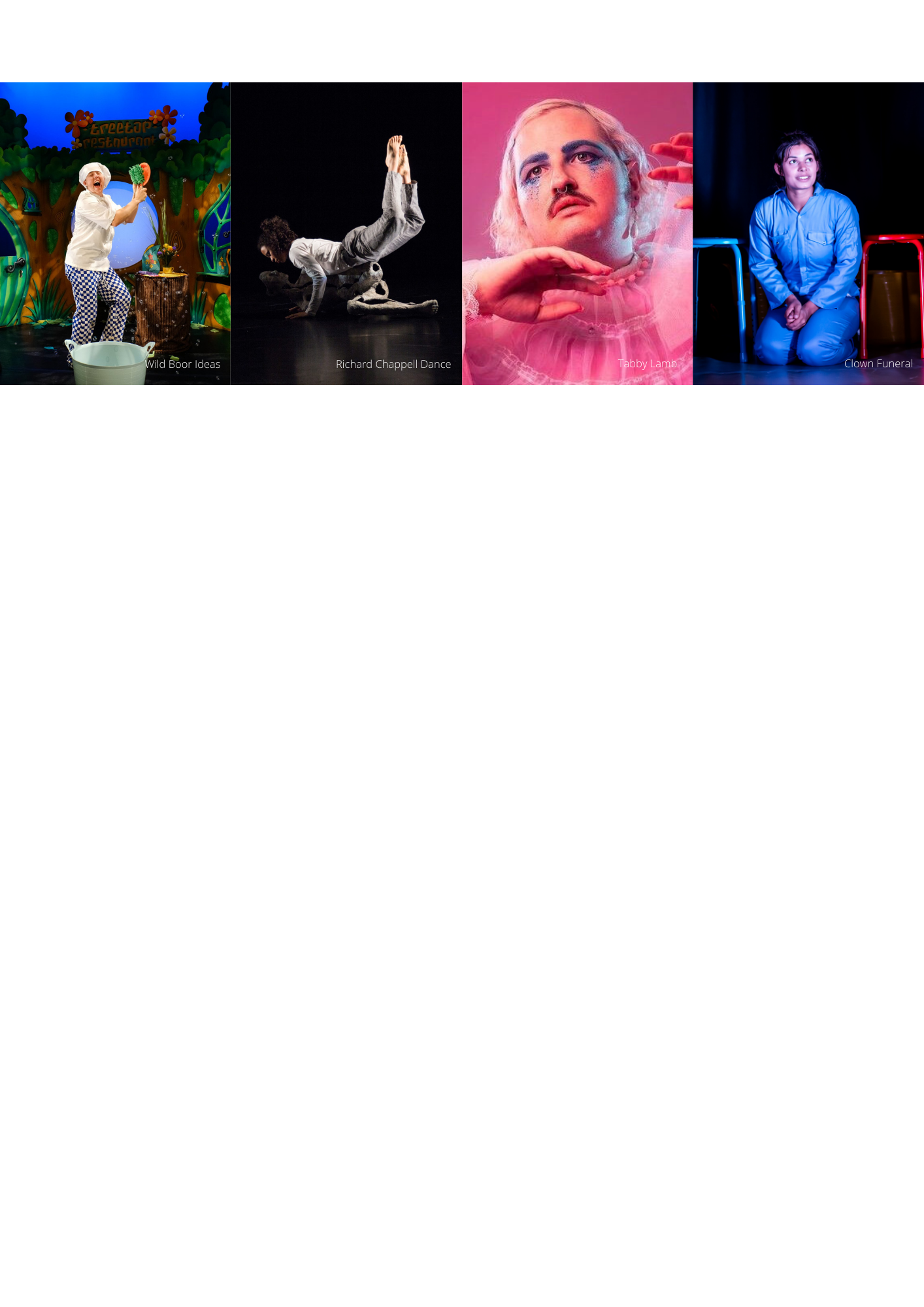 The SPARK supported artist programme provides artists and companies of all levels with the space and skills development needed to turn their bold new ideas into a reality. We’re looking to support new work for families and young audiences (aged 0-25). We are particularly keen to showcase work by under-represented groups within the arts, such as artists from the global majority, trans artists, and disabled artists.We are also keen to support locally based artists and companies that represent the diverse community of East Oxford and will prioritise up to two places for artists / companies living or working in the area (dependant on suitability, quality and fit).This two-year programme will provide bespoke support for three artists/companies based on their individual needs to cultivate, catalyse and develop innovative new work with, for and by young people. Through the scheme Pegasus will provide:Access to rehearsal space (free of charge) Training and development sessions with industry professionals including fundraising, marketing and producingShowcase events and performance opportunitiesOpportunities to collaborate with Pegasus Young Companies and youth groupsAccess to artist and creative networks both locally and regionallyUp to £1,000 seed funding in the second year PEGASUS SPARK SUPPORTED ARTIST APPLICATION FORMIf you'd like to apply for the SPARK supported artist programme summer 2022-24 you can either:1) Complete & submit the form below            or          2) submit video responses to the prompts belowAll submissions should be returned to director@pegasustheatre.org.uk Deadline: Tuesday 13 September 2022Interviews will take place w/c 3 October 2022Artist/Company Name:
Artist/Company Contact Details:
Name/s:
Address:
Postcode:Email:
Phone:1) ARTIST/COMPANY HISTORY
Tell us about yourself/the company and your work to date. (max 300 words.)2) PLANS THE TWO YEAR PERIOD
What would you look to achieve over the 2 years as a SPARK artist at Pegasus? (max 500 words.)3) WHY PEGASUS?
Outline why you would like to become a supported artist at Pegasus and how you feel your work fits in with the ethos and artistic vision of the organisation. (max 300 words.)Once completed, please return this form to director@pegasustheatre.org.uk by Tuesday 13 September 2022.
Shortlisted candidates will be contacted for an interview on w/c 26 September 2022.